Занимаемся с ребенком дома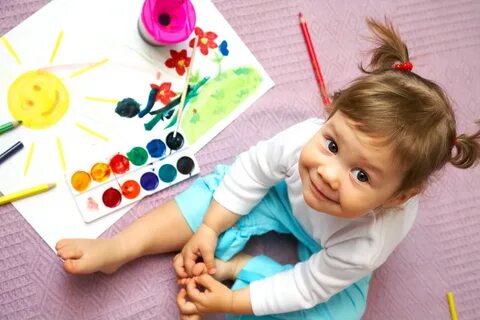 В современном мире мы часто сталкиваемся с проблемой нехватки времени, нежелания или неумения найти время для занятий родителями со своим ребенком. Как можно ежедневно «заниматься» без особых потерь нервов и драгоценного времени?Занятия – это необязательно сидеть за столом и читать книги, писать в тетрадях и т.п. Для того чтобы ребенок научился выполнять «скучные» в его понимании действия нужно заинтересовать в них.Используйте любое время для общения и развития ребенка. Например, во время купания можно обсуждать части тела, петь песенки, строчки из которых ребенок может допевать за вами, поиграть с водой и игрушками для купания.По дороге в детский сад обсуждайте увиденное. Если едете на машине, обращайте внимание на транспорт, проезжающий мимо, его цвет, людей, которые в нем едут и т.п. Если идете пешком до садика – выходите заранее, выберете такой путь, в течение которого вы сможете что-то обсудить, рассмотреть и т.п.Возьмите за правило, что ежедневно в определенное время вы вместе с ребенком садитесь читать книгу, раскрашивать картинки, писать в прописи и т.п. Ребенок привыкнет и даже начнет сам просить об этом. Начинайте с небольшого количества времени, например, 5 – 7 минут. Постепенно увеличивайте это время. Каждый день по 1 минуте.Заведите расписание для ребенка, повесьте его там, где ребенку будет видно. Отмечайте в нем те дела, которые уже сделаны и тех, что еще предстоит сделать.Обязательно включайте ребенка в домашние дела. Давайте ему посильные задания, при этом сопровождайте все действия речью. Так ребенок быстрее усвоит, чем десятки раз рассматривая картинки в развивающих книгах. Обязательно придумайте занятие, которое будет интересно всем членам семьи. Дети всегда испытывают особое чувство гордости и радости, если вся семья куда-то идет вместе или играет дома в настольные игры.Ребенок – это ваш партнер по поиску свободного времени. Если он будет знать, что самообслуживание, уборка игрушек, помощь в уходе за домашними животными и т.п. поможет выделить лишнее время на общение с вами, он гораздо охотнее примется за дело.